АДМИНИСТРАЦИЯ ЗАХАРКОВСКОГО СЕЛЬСОВЕТА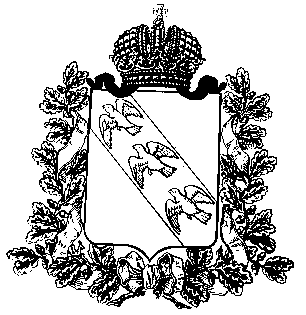 КОНЫШЕВСКОГО РАЙОНА КУРСКОЙ ОБЛАСТИПОСТАНОВЛЕНИЕот 20.07.2017 г.                              № 35-паОб утверждении технологической  схемыпо предоставлению  муниципальнойуслуги «Предоставление архивной информации по документам Архивного фонда Курской области и другим архивным документам (выдача архивных справок, архивных выписок и архивных копий)»             В соответствии с Федеральным законом от 06.10.2003 года № 131-ФЗ «Об общих принципах организации местного самоуправления в Российской Федерации», Федеральным законом от 27.07.2010 года № 210-ФЗ «Об организации предоставления государственных и муниципальных услуг», руководствуясь Уставом муниципального образования «Захарковский  сельсовет» Конышевского района Курской области, а также в целях обеспечения автоматизации процесса предоставления муниципальных услуг Администрация Захарковского  сельсовета Конышевского района    ПОСТАНОВЛЯЕТ:Утвердить  технологическую  схему по предоставлениюмуниципальной услуги «Предоставление архивной информации по документам Архивного фонда Курской области и другим архивным документам (выдача архивных справок, архивных выписок и архивных копий)». (Прилагается)         2. Обнародовать настоящее постановление (с приложением), а также разместить на официальном сайте Администрации Захарковского сельсовета  Конышевского  района  Курской области в сети "Интернет".         3. Настоящее постановление вступает в силу с момента официального обнародования.          4. Контроль за выполнением настоящего постановления оставляю за собой.Глава Захарковского сельсовета                                                        В.Г.Каратаев Технологическая схема предоставления муниципальной услуги  Предоставление архивной информации по документам Архивного фонда Курской области и другим архивным документам (выдача архивных справок, архивных выписок и   архивных копий)Раздел 1. «Общие сведения о муниципальной услуге»Раздел 2. «Общие сведения об «услугах»Раздел 3. «Сведения о заявителях «услуги»Раздел 4. «Документы, предоставляемые заявителем для получения «услуги»Раздел 5. «Документы, предоставляемые заявителем для получения «услуги»Раздел 6. Результат «услуги»Раздел 7. «Технологические процессы предоставления «услуги»Раздел 8. «Особенности предоставления «услуги» в электронной форме                                                                                                                                            Приложение №1Форма запроса для получения справки о заработной платеИнформация о персональных данных хранится и обрабатывается с соблюдением требований российского законодательства о персональных данных. Заполняя данную анкету, Вы даете согласие на обработку персональных данных.Сведения о заявителеИнформация о лице, на которое запрашиваются сведенияФ.И.О. заявителя, представителя (доверителя) Дата                                                                                           подпись *обязательные для заполнения разделы                                                      Приложение № 1аФорма запроса для получения справки о заработной платеИнформация о персональных данных хранится и обрабатывается с соблюдением требований российского законодательства о персональных данных. Заполняя данную анкету, Вы даете согласие на обработку персональных данных.Сведения о заявителеИнформация о лице, на которое запрашиваются сведенияФ.И.О. заявителя, представителя (доверителя)            Иванова К.И.Дата                                                                           подпись *обязательные для заполнения разделы                                                                                                  Приложение №2Форма запроса для получения справки о трудовом стажеИнформация о персональных данных хранится и обрабатывается с соблюдением требований российского законодательства о персональных данных. Заполняя данную анкету, Вы даете согласие на обработку персональных данных.Сведения о заявителеИнформация о лице, на которое запрашиваются сведенияФ.И.О. заявителя, представителя (доверителя) Дата                                                                                         подпись *обязательные для заполнения разделы                                                                                                                     Приложение № 2аФорма запроса для получения справки о трудовом стажеИнформация о персональных данных хранится и обрабатывается с соблюдением требований российского законодательства о персональных данных. Заполняя данную анкету, Вы даете согласие на обработку персональных данных.Сведения о заявителеИнформация о лице, на которое запрашиваются сведенияФ.И.О. заявителя, представителя (доверителя)            Иванова К.И.Дата                                                                           подпись *обязательные для заполнения разделы                                                                                                                                               Приложение №3Форма запроса для подтверждения факта усыновления (попечительства, опекунства)  Информация о персональных данных хранится и обрабатывается с соблюдением требований российского законодательства о персональных данных. Заполняя данную анкету, Вы даете согласие на обработку персональных данных.Сведения о заявителеИнформация о лице, на которое запрашиваются сведенияФ.И.О. заявителя, представителя (доверителя) Дата                                                                                                 подпись*обязательные для заполнения разделы                                                                                                                     Приложение № 3а Форма запроса для подтверждения факта усыновления (попечительства, опекунства)  Информация о персональных данных хранится и обрабатывается с соблюдением требований российского законодательства о персональных данных. Заполняя данную анкету, Вы даете согласие на обработку персональных данных.Сведения о заявителеИнформация о лице, на которое запрашиваются сведенияФ.И.О. заявителя, представителя (доверителя)            Иванова К.И.Дата                                                                           подпись *обязательные для заполнения разделы                                  Приложение № 4Форма запроса для получения справки о награжденииИнформация о персональных данных хранится и обрабатывается с соблюдением требований российского законодательства о персональных данных. Заполняя данную анкету, Вы даете согласие на обработку персональных данных.Сведения о заявителеИнформация о лице, на которое запрашиваются сведенияФ.И.О. представителя (доверителя) заявителя Дата                                                                                                             подпись*обязательные для заполнения разделы                                  Приложение № 4а Форма запроса для получения справки о награжденииИнформация о персональных данных хранится и обрабатывается с соблюдением требований российского законодательства о персональных данных. Заполняя данную анкету, Вы даете согласие на обработку персональных данных.Сведения о заявителеИнформация о лице, на которое запрашиваются сведенияФ.И.О. заявителя, представителя (доверителя)            Иванова К.И.Дата                                                                           подпись *обязательные для заполнения разделы                                 Приложение № 5Форма запроса для получения справки об образовании (направлении, зачислении на учебу и об окончании учебного заведения)               Информация о персональных данных хранится и обрабатывается с соблюдением требований российского законодательства о персональных данных. Заполняя данную анкету, Вы даете согласие на обработку персональных данных.Сведения о заявителеИнформация о лице, на которое запрашиваются сведенияФ.И.О. заявителя, представителя (доверителя) Дата                                                                                                 подпись*обязательные для заполнения разделы                                       Приложение № 5аФорма запроса для получения справки об образовании (направлении, зачислении на учебу и об окончании учебного заведения)               Информация о персональных данных хранится и обрабатывается с соблюдением требований российского законодательства о персональных данных. Заполняя данную анкету, Вы даете согласие на обработку персональных данных.Сведения о заявителеИнформация о лице, на которое запрашиваются сведенияФ.И.О. заявителя, представителя (доверителя)            Иванова К.И.Дата                                                                           подпись *обязательные для заполнения разделы               Приложение № 6Форма запроса для получения сведений об имущественных правах (предоставление квартир, выделение земельных участков   под  строительство, регистрация права собственности на земельный участок; нотариальные сделки - купля-продажа, дарение, завещания; решения, приговоры суда)	Информация о персональных данных хранится и обрабатывается с соблюдением требований российского законодательства о персональных данных. Заполняя данную анкету, Вы даете согласие на обработку персональных данных.Сведения о заявителеИнформация о лице, на которое запрашиваются сведенияФ.И.О. заявителя,  представителя (доверителя)Дата                                                                                                 подпись*обязательные для заполнения разделы                                  Приложение № 6аФорма запроса для получения сведений об имущественных правах (предоставление квартир, выделение земельных участков   под  строительство, регистрация права собственности на земельный участок; нотариальные сделки - купля-продажа, дарение, завещания; решения, приговоры суда)	Информация о персональных данных хранится и обрабатывается с соблюдением требований российского законодательства о персональных данных. Заполняя данную анкету, Вы даете согласие на обработку персональных данных.Сведения о заявителеИнформация о лице, на которое запрашиваются сведенияФ.И.О. заявителя, представителя (доверителя)            Иванова К.И.Дата                                                                           подпись*обязательные для заполнения разделы                                     Приложение № 7Форма запроса для получения сведений  по истории (созданию, реорганизации, ликвидации) учреждений, предприятий, организаций, учебных заведений, населенных пунктов, переименовании улиц и учреждений	Информация о персональных данных хранится и обрабатывается с соблюдением требований российского законодательства о персональных данных. Заполняя данную анкету, Вы даете согласие на обработку персональных данных.Сведения о заявителеИнформация о лице, на которое запрашиваются сведенияФ.И.О. представителя (доверителя) заявителяДата                                                                                                 подпись*обязательные для заполнения разделы                                       Приложение № 7аФорма запроса для получения сведений  по истории (созданию, реорганизации, ликвидации) учреждений, предприятий, организаций, учебных заведений, населенных пунктов, переименовании улиц и учреждений	Информация о персональных данных хранится и обрабатывается с соблюдением требований российского законодательства о персональных данных. Заполняя данную анкету, Вы даете согласие на обработку персональных данных.Сведения о заявителеИнформация о лице, на которое запрашиваются сведенияФ.И.О. заявителя, представителя (доверителя)            Иванова К.И.Дата                                                                           подпись*обязательные для заполнения разделы№ПараметрЗначение параметра/состояние123Наименование органа, предоставляющего услугуАдминистрация Захарковский сельсовет Конышевского района  Курской областиНомер услуги в федеральном реестреПолное наименование услугиПредоставление архивной информации по документам Архивного фонда Курской области и другим архивным документам (выдача архивных справок, архивных выписок и архивных копий)Краткое наименование услугиПредоставление архивной информации по документам Архивного фонда Курской области и другим архивным документам (выдача архивных справок, архивных выписок и архивных копий)Административный регламент предоставления муниципальной услугиПостановление администрации Захарковского сельсовета Конышевского района  Курской области от 05.07.2017 №34-па  «Об утверждении административного регламента   по предоставлению муниципальной услуги «Предоставление архивной информации по документам Архивного фонда Курской области  и   другим архивным  документам (выдача    архивных справок, архивных выписок и   архивных  копий)»Перечень «подуслуг»нетСпособы оценки качества предоставления муниципальной услугиРадиотелефонная связь- 8(47156)36-5-12Способы оценки качества предоставления муниципальной услугиТерминальные устройства-нетСпособы оценки качества предоставления муниципальной услугиПортал государственных услуг- http://www.gosuslugi.ruСпособы оценки качества предоставления муниципальной услугиОфициальный сайт органа- захарковский46.рф  Способы оценки качества предоставления муниципальной услугиДругие способы-нет№Наименование «подуслуги»Срок предоставления в зависимости от условийСрок предоставления в зависимости от условийОснования отказа в приеме документовОснования отказа в предоставлении «подуслуги»Основания приостановления предоставления «подуслуги»Срок приостановления предоставления «подуслуги»Плата за предоставление «подуслуги»Плата за предоставление «подуслуги»Плата за предоставление «подуслуги»Способ обращения за получением «подуслуги»Способ получения результата «подуслуги»№Наименование «подуслуги»При подаче заявления по месту жительства (месту нахождения юр. лица)При подаче заявления не по месту жительства (месту нахождения юр. лица)Основания отказа в приеме документовОснования отказа в предоставлении «подуслуги»Основания приостановления предоставления «подуслуги»Срок приостановления предоставления «подуслуги»Наличие платы государственной пошлиныРеквизиты нормативного правового акта, являющегося основанием для взимания платы (государственной пошлины)КБК для взимания платы (государственной пошлины), в том числе для МФЦСпособ обращения за получением «подуслуги»Способ получения результата «подуслуги»123456789101112131Предоставление архивной информации по документам Архивного фонда Курской области и другим архивным документам (выдача архивных справок, архивных выписок и архивных копий)30 клендарных дней 30 календар-ных дней со дня регистрации запроса1 Основаниями для отказа в приеме документов, необходимых для предоставления муниципальной услуги, является:- предоставление неполного комплекта документов, необходимых для предоставления муниципальной услуги (заявления; документа, удостоверяющего личность (для физических лиц); документа, подтверждающего полномочия заявителя, а также полномочия на  получение сведений, содержащих персональные данные о третьих лицах, конфиденциальную информацию)- несоответствие предоставленных документов требованиям, предъявляемым к их оформлению и содержанию:текст запроса заявителя написан не на русском языке.1.Отсутствие в заявлении (запросе) сведений о полном наименовании юридического лица, его почтовом и юридическом адресе, телефоне, адресе электронной почты; фамилии, имени, отчестве (последнее при наличии)  физического лица, номере контактного телефона, адресе электронной почты и почтовом адресе указанного лица; а также сведений о запраши-ваемой информации;2.Представление заявления об отказе в предоставлении заявителю муниципальной услуги. нетнетнет--1.В орган, предоставляющий муниципальную услугу.2.По почте или электронной почте органа, предоставляющего муниципальную услугу.3.Через МФЦ4. Через  Единый портал  государственных услуг1.В органе, предоставляющем муниципальную услугу на бумажном носителе. 2.В МФЦ на бумажном носителе, полученном из органа, предоставляющего муниципальную услугу.3. На Едином портале гос-услуг в форме электронного документа№ п/пКатегории лиц, имеющих право на получение «услуги»Документ, подтверждающий правомочие заявителя соответствующей категории на получение «услуги»Установленные требования к документу, подтверждающему правомочие заявителя соответствующей категории на получение «услуги»Наличие возможности подачи заявления на предоставление «услуги» представителями заявителяИсчерпывающий перечень лиц, имеющих право на подачу заявления от имени заявителяНаименование документа, подтверждающего право подачи заявления от имени заявителяУстановленные требования к документу, подтверждающему право подачи заявления от имени заявителя12345678Предоставление архивной информации по документам Архивного фонда Курской области и другим архивным документам(выдача архивных справок, архивных выписок и архивных копий)Предоставление архивной информации по документам Архивного фонда Курской области и другим архивным документам(выдача архивных справок, архивных выписок и архивных копий)Предоставление архивной информации по документам Архивного фонда Курской области и другим архивным документам(выдача архивных справок, архивных выписок и архивных копий)Предоставление архивной информации по документам Архивного фонда Курской области и другим архивным документам(выдача архивных справок, архивных выписок и архивных копий)Предоставление архивной информации по документам Архивного фонда Курской области и другим архивным документам(выдача архивных справок, архивных выписок и архивных копий)Предоставление архивной информации по документам Архивного фонда Курской области и другим архивным документам(выдача архивных справок, архивных выписок и архивных копий)Предоставление архивной информации по документам Архивного фонда Курской области и другим архивным документам(выдача архивных справок, архивных выписок и архивных копий)Предоставление архивной информации по документам Архивного фонда Курской области и другим архивным документам(выдача архивных справок, архивных выписок и архивных копий)Физические лица (граждане Российской Федерации, иностранные граждане и лица без гражданства); - юридические лица (за исключением государственных органов и их территориальных органов, органов местного самоуправления).  Заявителями могут быть и иные физические лица, а также юридические лица, имеющие право в  соответствии  с законодательством Российской Федерации либо в силу наделения их  заявителями в установленном порядке полномочиями выступать от их имени при предоставлении муниципальной услуги-Паспорт гражданина Российской Федерации, либо иной документ, предусмотренный законодательством Российской Федерации, удостоверяющий личность гражданина;-Документ, удостоверяющий правомочность заявителя (доверенность, документ о назначении на должность и др.).Документ, дающий право на получение сведений, содержащих персональные данные о третьих лицах, конфиденциальную информацию,  если сведения запрашиваются о третьих лицах (доверенность, документ, подтверждающий прямые, родственные связи и брачные отношения) (при личном обращении - оригинал, при  письменном обращении – копию; при обращении по электронной почте или через Единый портал - электронный образ документа). Заявителями могут быть и иные физические лица, а также юридические лица, имеющие право в  соответствии  с законодательством Российской Федерации либо в силу наделения их  заявителями в установленном порядке полномочиями выступать от их имени при предоставлении муниципальной услугиЗаявителями могут быть и иные физические лица, а также юридические лица, имеющие право в  соответствии  с законодательством Российской Федерации либо в силу наделения их  заявителями в установленном порядке полномочиями выступать от их имени при предоставлении муниципальной услугиДоверенность, документ, подтверждающий прямые, родственные связи и брачные отношенияВ соответствии с требованиями действующего законодательства к документу, удостоверяющую личность;Наличие подписи лица, подготовившего документ, даты составления документа, печати организации, выдавшей документ№ п/пКатегория документаНаименование документов, которые представляет заявитель для получения «услуги»Количество необходимых экземпляров документов с указанием подлинник/копияДокумент, предоставляемый по условиюУстановленные требования к документуФорма (шаблон) документаОбразец документа/заполнения документа12345678Предоставление архивной информации по документам Архивного фонда Курской области и другим архивным документам (выдача архивных справок, архивных выписок и архивных копий)Предоставление архивной информации по документам Архивного фонда Курской области и другим архивным документам (выдача архивных справок, архивных выписок и архивных копий)Предоставление архивной информации по документам Архивного фонда Курской области и другим архивным документам (выдача архивных справок, архивных выписок и архивных копий)Предоставление архивной информации по документам Архивного фонда Курской области и другим архивным документам (выдача архивных справок, архивных выписок и архивных копий)Предоставление архивной информации по документам Архивного фонда Курской области и другим архивным документам (выдача архивных справок, архивных выписок и архивных копий)Предоставление архивной информации по документам Архивного фонда Курской области и другим архивным документам (выдача архивных справок, архивных выписок и архивных копий)Предоставление архивной информации по документам Архивного фонда Курской области и другим архивным документам (выдача архивных справок, архивных выписок и архивных копий)Предоставление архивной информации по документам Архивного фонда Курской области и другим архивным документам (выдача архивных справок, архивных выписок и архивных копий)Документы, удостоверяющие личность заявителя1) письменный запрос;2) паспорт или иной документ, удостоверяющий личность, в случае обращения заявителя - физического лица (при личном обращении – оригинал; при письменном обращении – копию; при обращении по электронной почте - электронный образ документа);3) документ, подтверждающий полномочия представителя заявителя, в случае обращения представителя заявителя (при личном обращении представителя заявителя - оригинал, при  письменном обращении – копию; при обращении по электронной почте  - электронный образ документа);4) документ, дающий право на получение сведений,  содержащих персональные данные о третьих лицах,  конфиденциальную информацию,  если сведения  запрашиваются    о третьих лицах  (доверенность, документ, подтверждающий прямые, родственные связи и брачные отношения) (при личном обращении  - оригинал, при  письменном обращении – копию; при обращении по электронной почте или через Единый портал - электронный образ документа). 5)  трудовую книжку (титульный лист с указанием фамилии, имени, отчества, даты рождения и страницы, в которых отражен запрашиваемый период работы, сведения   о награждении) (при личном и письменном обращении – копию; при обращении по электронной почте - электронный образ документа);6) документ о праве владения, пользования объектом недвижимости (при личном обращении – оригинал, при письменном обращении – копию; при обращении по электронной почте - электронный образ документа). 1) 1 экз., подлинник.2) 1 экз., подлинник или надлежащим образом заверенная копия.3) 1 экз., подлинник или надлежащим образом заверенная копия.4) 1 экз., подлинник или надлежащим образом заверенная копия.5) 1 экз., копия .6) 1 экз., подлинник или надлежащим образом заверенная копиянетДокументы, подтверждающие права (полномочия) представителя заявителя, в случае подачи заявления представителем заявителя.Заявителями предъявляется документ, дающий право на получение сведений,  содержащих персональные данные о третьих лицах,  конфиденциальную информацию,  если сведения  запрашиваются    о третьих лицах  (доверенность, документ, подтверждающий прямые, родственные связи и брачные отношенияПриложение № 1– форма  запроса  для получения справки о заработной плате;Приложение № 2–форма запроса  для получения справки о трудовом стаже;Приложение № 3–– форма  запроса  для подтверждения факта усыновления (попечительства, опекунства);Приложение № 4–– форма  запроса для получения справки о награждении;Приложение № 5–– форма  запроса для получения справки об образовании (направлении, зачислении на учебу и об окончании учебного заведения);Приложение № 6– – форма  запроса для получения сведений об имущественных правах (предоставление квартир, выделение земельных участков   под  строительство, регистрация права собственности на земельный участок; нотариальные сделки - купля-продажа, дарение, завещания; решения, приговоры суда);Приложение № 7 – форма  запроса для получения сведений  по истории (созданию, реорганизации, ликвидации) учреждений, предприятий, организаций, учебных заведений, населенных пунктов, переименовании улиц и учрежденийПриложение № 1а– образец заполнения запроса  для получения справки о заработной плате;Приложение № 2а– образец заполнения запроса  для получения справки о трудовом стаже;Приложение № 3а–– образец заполнения   запроса  для подтверждения факта усыновления (попечительства, опекунства);Приложение № 4а–– образец заполнения   запроса для получения справки о награждении;Приложение № 5а– образец заполнения   запроса для получения справки об образовании (направлении, зачислении на учебу и об окончании учебного заведения);Приложение № 6а – образец заполнения   запроса для получения сведений об имущественных правах (предоставление квартир, выделение земельных участков   под  строительство, регистрация права собственности на земельный участок; нотариальные сделки - купля-продажа, дарение, завещания; решения, приговоры суда);Приложение № 7а – образец заполнения   запроса для получения сведений  по истории (созданию, реорганизации, ликвидации) учреждений, предприятий, организаций, учебных заведений, населенных пунктов, переименовании улиц и учрежденийРеквизиты актуальной технологической карты межведомственного взаимодействияНаименование запрашиваемого документа (сведения)Перечень и состав сведений, запрашиваемых в рамках межведомственного информационного взаимодействияНаименование органа (организации), в адрес которого(ой) направляется межведомственный запросSID электронного сервисаСрок осуществления межведомственного информационного взаимодействияФорма (шаблон) межведомственного запросаОбразец заполнения формы межведомственного запроса12345678Предоставление архивной информации по документам Архивного фонда Курской области и другим архивным документам (выдача архивных справок, архивных выписок и архивных копий)Предоставление архивной информации по документам Архивного фонда Курской области и другим архивным документам (выдача архивных справок, архивных выписок и архивных копий)Предоставление архивной информации по документам Архивного фонда Курской области и другим архивным документам (выдача архивных справок, архивных выписок и архивных копий)Предоставление архивной информации по документам Архивного фонда Курской области и другим архивным документам (выдача архивных справок, архивных выписок и архивных копий)Предоставление архивной информации по документам Архивного фонда Курской области и другим архивным документам (выдача архивных справок, архивных выписок и архивных копий)Предоставление архивной информации по документам Архивного фонда Курской области и другим архивным документам (выдача архивных справок, архивных выписок и архивных копий)Предоставление архивной информации по документам Архивного фонда Курской области и другим архивным документам (выдача архивных справок, архивных выписок и архивных копий)Предоставление архивной информации по документам Архивного фонда Курской области и другим архивным документам (выдача архивных справок, архивных выписок и архивных копий)нетнетнетнетнетнетнетнет№Документ/документы, являющиеся результатом «услуги»Требования к документу/документам, являющимся результатом Характеристика результата (положительный/отрицательный)Форма документа/ документов, являющимися результатом «услуги»Образец документа/документов, являющихся результатом «услуги»Способ получения результатаСрок хранения невостребованных заявителем результатовСрок хранения невостребованных заявителем результатов№Документ/документы, являющиеся результатом «услуги»Требования к документу/документам, являющимся результатом Характеристика результата (положительный/отрицательный)Форма документа/ документов, являющимися результатом «услуги»Образец документа/документов, являющихся результатом «услуги»Способ получения результатав органеВ МФЦ123456789Наименование «услуги» 1. «Предоставление архивной информации по документам Архивного фонда Курской области и другим архивным документам (выдача архивных справок, архивных выписок и архивных копий)».Наименование «услуги» 1. «Предоставление архивной информации по документам Архивного фонда Курской области и другим архивным документам (выдача архивных справок, архивных выписок и архивных копий)».Наименование «услуги» 1. «Предоставление архивной информации по документам Архивного фонда Курской области и другим архивным документам (выдача архивных справок, архивных выписок и архивных копий)».Наименование «услуги» 1. «Предоставление архивной информации по документам Архивного фонда Курской области и другим архивным документам (выдача архивных справок, архивных выписок и архивных копий)».Наименование «услуги» 1. «Предоставление архивной информации по документам Архивного фонда Курской области и другим архивным документам (выдача архивных справок, архивных выписок и архивных копий)».Наименование «услуги» 1. «Предоставление архивной информации по документам Архивного фонда Курской области и другим архивным документам (выдача архивных справок, архивных выписок и архивных копий)».Наименование «услуги» 1. «Предоставление архивной информации по документам Архивного фонда Курской области и другим архивным документам (выдача архивных справок, архивных выписок и архивных копий)».Наименование «услуги» 1. «Предоставление архивной информации по документам Архивного фонда Курской области и другим архивным документам (выдача архивных справок, архивных выписок и архивных копий)».Наименование «услуги» 1. «Предоставление архивной информации по документам Архивного фонда Курской области и другим архивным документам (выдача архивных справок, архивных выписок и архивных копий)».1.выдача (направление):-архивной справки; -архивной выписки;-копий архивных документов;-информационного письма;- письма – уведомленияАрхивные справки, архивные выписки печатаются на  бланке Администрации Захарковского сельсовета   (Приложение №8). Архивные справки, архивные выписки и архивные копии оформляются в соответствии с пунктом 5.9 «Правил организации хранения, комплектования, учета и использования документов Архивного фонда Российской Федерации и других архивных документов в государственных и муниципальных архивах, музеях и библиотеках, организациях Российской академии наук, утвержденных приказом Министерства культуры и массовых коммуникаций Российской Федерации от  № 19» (далее – Правила). информационное письмо - письмо, составленное на бланке Администрации Захарковского сельсовета , по запросу  заявителя, содержащее информацию о хранящихся в  архиве архивных документах по определенной проблеме, теме. (Приложение № 12)Подписанные руководителем информационные письма, архивные справки, архивные выписки и архивные копии (положительный).Подписанные и зарегистрированные: письмо-уведомление об отказе в получении заявителем запрашиваемых сведений с разъяснением его дальнейших действий (отрицательный);письмо-уведомление об отсутствии запрашиваемых сведений;письмо-уведомление о  переадресации  запроса  архивная справка, архивная копия – дословно воспроизводящая текст архивного документа копия,  с указанием архивного шифра и номеров листов единицы хранения, заверенная       в установленном порядке;  архивная выписка – документ архива, составленный на бланке Администрации Захарковского сельсовета , дословно воспроизводящий часть текста архивного документа, относящийся к определенному факту, событию, лицу, с указанием архивного шифра и номеров листов единицы хранения;1.Лично в органе, предоставляющем муниципальную услугу на бумажном носителе;2.По почте на бумажном носителе; 3.Через МФЦ на бумажном носителе, полученном из органа, предоставляющего муниципальную услугуПри неявке заявителя за получением документов, являющихся результатом предоставления муниципальной услуги,  по истечению 2-х календарных дней со дня сообщения ему об этом по телефону, документы отправляются  заявителю по почте.Копии запросов и справок хранятся в архиве  5 лет5 лет№ п/пНаименование процедуры (процесса)Особенности исполнения процедуры (процесса)Срок исполнения процедуры (процесса)Исполнитель процедуры (процесса)Ресурсы, необходимые для выполнения процедуры (процесса)Формы документов, необходимые для выполнения процедуры (процесса)1234567Предоставление архивной информации по документам Архивного фонда Курской области и другим архивнымдокументам (выдача архивных справок, архивных выписок и архивных копийПредоставление архивной информации по документам Архивного фонда Курской области и другим архивнымдокументам (выдача архивных справок, архивных выписок и архивных копийПредоставление архивной информации по документам Архивного фонда Курской области и другим архивнымдокументам (выдача архивных справок, архивных выписок и архивных копийПредоставление архивной информации по документам Архивного фонда Курской области и другим архивнымдокументам (выдача архивных справок, архивных выписок и архивных копийПредоставление архивной информации по документам Архивного фонда Курской области и другим архивнымдокументам (выдача архивных справок, архивных выписок и архивных копийПредоставление архивной информации по документам Архивного фонда Курской области и другим архивнымдокументам (выдача архивных справок, архивных выписок и архивных копийПредоставление архивной информации по документам Архивного фонда Курской области и другим архивнымдокументам (выдача архивных справок, архивных выписок и архивных копийНаименование административной процедуры 1Наименование административной процедуры 1Наименование административной процедуры 1Наименование административной процедуры 1Наименование административной процедуры 1Наименование административной процедуры 1Наименование административной процедуры 11 Прием, регистрация запросов и прилагаемых к ним документов;                                                                                                                                                                                                                                 Заполнение запросов  в соответствии с установленными требованиями. 1 календарный деньСпециалист органа, предоставляющего муниципальную услугу, сотрудник МФЦ Бланки запросовПриложение № 1–7 формы  запросов  2 Анализ содержания тематики запросов заявителей, подготовка, оформление и подписание документов, являющихся результатом предоставления муниципальной услуги;         Подписание руководителем органа, предоставляющего муниципальную услугу, архивной справки и архивной выписки, информационного письма25  календарных дней  Специалист органа, предоставляющего муниципальную услугу3Направление (выдача) документов, являющихся результатом предоставления  муниципальной услуги-  информационное письмо; архивная справка, архивная выписка и архивная копия;сопроводительные письма к архивным справкам, архивным выпискам, архивным копиям, в том числе предоставляемым в филиал ОБУ «МФЦ» по Конышевскому  району  для их выдачи заявителю.Регистрация, подписанных   документов.               Выдача документов, являющиеся результатом предоставления муниципальной услуги, заявителю под роспись.                   Подготовка       сопроводительных писем и направление  документов            по почте. 4 календарных днейСпециалист органа, предоставляющего муниципальную услугуСпособ получения заявителем информации о сроках и порядке предоставления «услуги»Способ записи на прием в органСпособ приема и регистрации органом, предоставляющим услугу, запроса и иных документов, необходимых для предоставления «услуги»Способ оплаты заявителем государственной пошлины или иной платы, взимаемой за предоставление «услуги»Способ получения сведений о ходе выполнения запроса о предоставлении «услуги»Способ подачи жалобы на нарушение порядка предоставления «услуги» и досудебного (внесудебного) обжалования решений и действий (бездействия) органа в процессе получения «услуги»123456Наименование «услуги» 1 Предоставление архивной информации по документам Архивного фонда Курской области и другим архивным документам (выдача архивных справок, архивных выписок и архивных копийНаименование «услуги» 1 Предоставление архивной информации по документам Архивного фонда Курской области и другим архивным документам (выдача архивных справок, архивных выписок и архивных копийНаименование «услуги» 1 Предоставление архивной информации по документам Архивного фонда Курской области и другим архивным документам (выдача архивных справок, архивных выписок и архивных копийНаименование «услуги» 1 Предоставление архивной информации по документам Архивного фонда Курской области и другим архивным документам (выдача архивных справок, архивных выписок и архивных копийНаименование «услуги» 1 Предоставление архивной информации по документам Архивного фонда Курской области и другим архивным документам (выдача архивных справок, архивных выписок и архивных копийНаименование «услуги» 1 Предоставление архивной информации по документам Архивного фонда Курской области и другим архивным документам (выдача архивных справок, архивных выписок и архивных копий1. Официальный сайт органа предоставляющего муниципальную услугу;2. Официальная электронная почта органа, предоставляющего муниципальную услугунетТребуется предоставление заявителем документов на бумажном носителе непосредственно при получении результата.--Электронная почта заявителя;-Портал государственных услуг-Официальный сайт муниципального образования «Захарковский сельсовета»;-Портал государственных услуг;-Федеральная государственная информационная система досудебного обжалования (https://do.gosuslugi.ru)Наименование архивного отдела*Администрация Захарковского сельсовета Конышевского района Курской областиПолное наименование юридического лица*Фамилия, имя, отчество заявителя  
(представителя, доверителя  заявителя)  в именительном падеже* Полный почтовый адрес:*Телефон:E-mail:Фамилия, имя, отчество лица, о котором запрашиваются сведения: (Укажите ФИО на настоящий момент, а также ФИО, в случае их изменений, на период запрашиваемых сведений (например: Иванова Клавдия  Ивановна, до . Петрова).*Год рождения:*Название организации в период работы:*Название/номер структурного подразделения (отдела, цеха) в период работы:*Должность/профессия в период работы:Запрашиваемый период о подтверждении заработной платы:*Вариант получения результата предоставления муниципальной (указать - лично, по почте)* В случае сохранности документов приложить:  копии страниц трудовой книжки о работе в запрашиваемой организацииДополнительные сведения:
Любые дополнительные сведения, которые могут помочь поискуНаименование архивного отдела*Администрация Захарковского сельсовета Конышевского района Курской областиПолное наименование юридического лица* -------------Фамилия, имя, отчество заявителя  
(представителя, доверителя  заявителя)  в именительном падеже* Иванова Клавдия ИвановнаПолный почтовый адрес:*с.Захарково, Конышевский район,  Курская обл.,307627Телефон:4-.. -.., 8- ………. (моб.)E-mail:Фамилия, имя, отчество лица, о котором запрашиваются сведения: (Укажите ФИО на настоящий момент, а также ФИО, в случае их изменений, на период запрашиваемых сведений (например: Иванова Клавдия  Ивановна, до . Петрова).*Иванова Клавдия Ивановнадо 1985 года – Петрова К.И.Год рождения:*01.01.1965Название организации в период работы:*к-з им.Чкалова Название/номер структурного подразделения  в период работы:*Должность/профессия в период работы:дояркаЗапрашиваемый период о подтверждении заработной платы:*январь 1986 год -            декабрь 1990 годВариант получения результата предоставления муниципальной (указать - лично, по почте)* личноВ случае сохранности документов приложить:  копии страниц трудовой книжки о работе в запрашиваемой организациикопия трудовой книжкиДополнительные сведения:
Любые дополнительные сведения, которые могут помочь поиску ------------Наименование архивного отдела*Администрация Захарковского сельсовета Конышевского района Курской областиПолное наименование юридического лица*Фамилия, имя, отчество заявителя  
(представителя, доверителя  заявителя)  в именительном падеже*  Полный почтовый адрес:*Телефон:E-mail:Фамилия, имя, отчество лица, о котором запрашиваются сведения:(Укажите ФИО на настоящий момент, а также ФИО, в случае их изменений, на период запрашиваемых сведений (например: Иванова Клавдия Михайловна, до . Петрова).*Год рождения:*Название организации в период работы:*Название/номер структурного подразделения в период работы:*Должность/профессия в период работы:Приём на работу (дата и номер приказа/протокола):
(Если вы не располагаете  сведениями, укажите примерный год приема).* Увольнение с работы (дата и номер приказа/протокола): (примерный год увольнения).*Вариант получения результата предоставления государственной услуги  (указать -  лично, по почте) *  В случае сохранности документов, приложить:
 копии страниц трудовой книжки  с отметками о работе в запрашиваемый периодДополнительные сведения:
Любые дополнительные сведения, которые могут помочь поискуНаименование архивного отдела*Администрации Захарковского сельсовета Конышевского района  Курской областиПолное наименование юридического лица* -------------Фамилия, имя, отчество заявителя  
(представителя, доверителя  заявителя)  в именительном падеже*  Иванова Клавдия ИвановнаПолный почтовый адрес:*с.Захарково, Конышевский район, Курская обл.,307627Телефон:4-.. -.., 8- ………. (моб.)E-mail:Фамилия, имя, отчество лица, о котором запрашиваются сведения:(Укажите ФИО на настоящий момент, а также ФИО, в случае их изменений, на период запрашиваемых сведений (например: Иванова Клавдия Михайловна, до . Петрова).*Иванова Клавдия Ивановнадо 1985 года – Петрова К.И.Год рождения:*01.01.1965Название организации в период работы:*Название/номер структурного подразделения в период работы:*к-з им. ЧкаловаДолжность/профессия в период работы:дояркаПриём на работу (дата и номер приказа/протокола):
(Если вы не располагаете  сведениями, укажите примерный год приема).* приказ № 1 к от г.Увольнение с работы (дата и номер приказа/протокола): (примерный год увольнения).*приказ № 213 к                       от г.Вариант получения результата предоставления государственной услуги  (указать -  лично, по почте) * лично В случае сохранности документов, приложить:
 копии страниц трудовой книжки  с отметками о работе в запрашиваемый периодкопия трудовой книжкиДополнительные сведения:
Любые дополнительные сведения, которые могут помочь поиску ------------Наименование архивного отдела*Администрации Захарковского сельсовета Конышевского района Курской областиПолное наименование юридического лица*Фамилия, имя, отчество заявителя  
(представителя, доверителя  заявителя)  в именительном падеже* Полный почтовый адрес:*Телефон:E-mail:Фамилия, имя, отчество усыновляемого или опекаемого с указанием даты рождения*Вид запрашиваемых сведений:
усыновление, опекунство. Для запросов об усыновлении  необходимо представить документы, подтверждающие родственные отношения.*Название органа исполнительной власти и число, месяц, год нормативного документа (решения, постановления), на основании которого было принято решение об усыновлении или назначении опекуна, попечителя  Вариант получения  результата предоставления муниципальной услуги (указать - лично, по почте)*Дополнительные сведения:
Любые дополнительные сведения, которые могут помочь поискуНаименование архивного отдела*Администрации Захарковского сельсовета Конышевского района Курской областиПолное наименование юридического лица* -------------Фамилия, имя, отчество заявителя  
(представителя, доверителя  заявителя)  в именительном падеже*Иванова Клавдия Ивановна Полный почтовый адрес:*с.Захарково, Конышевский район, Курская обл.,307627Телефон:4-.. -.., 8- ………. (моб.)E-mail:Фамилия, имя, отчество усыновляемого или опекаемого с указанием даты рождения*Сидоров Иван Николаевич  г/р.Вид запрашиваемых сведений:
усыновление, опекунство. Для запросов об усыновлении  необходимо представить документы, подтверждающие родственные отношения.*Постановление Администрации сельсовета №…дата …… «Об установлении опеки над…………..»Название органа исполнительной власти и число, месяц, год нормативного документа (решения, постановления), на основании которого было принято решение об усыновлении или назначении опекуна, попечителя  Администрация Захарковского сельсовета Конышевского района Курской областиВариант получения  результата предоставления муниципальной услуги (указать - лично, по почте)*личноДополнительные сведения:
Любые дополнительные сведения, которые могут помочь поиску  …………                                                Наименование архивного отдела*Администрация Захарковского сельсовета Конышевского района Курской областиПолное наименование юридического лица*Фамилия, имя, отчество заявителя  
(представителя, доверителя  заявителя)  в именительном падеже*   Полный почтовый адрес:*Телефон:E-mail:Фамилия, имя, отчество лица, о котором запрашиваются сведения:(Укажите ФИО на настоящий момент, а также ФИО, в случае их изменений, на период  награждения (например: Иванова Клавдия  Ивановна, до . Петрова).*Дата рождения:Место работы в период награждения, присвоения почетного звания*Должность/профессия в период награждения, присвоения почетного званияВид и наименование награды (ордена, медали, знака, звания, грамоты):*Дата награждения: (Если Вы не располагаете точными сведениями, укажите примерный год)*В случае награждения многодетных матерей указать даты рождений детей, начиная с пятого ребёнка* Вариант получения  результата предоставления муниципальной услуги (указать - лично, по почте)*Дополнительные сведения:
Любые дополнительные сведения, которые могут помочь поискуНаименование архивного отдела*Администрация Захарковского сельсовета Конышевского района Курской областиПолное наименование юридического лица* -------------Фамилия, имя, отчество заявителя  
(представителя, доверителя  заявителя)  в именительном падеже*  Иванова Клавдия Ивановна Полный почтовый адрес:*село……………., Конышевский район Курская обл.,307627Телефон:4-.. -.., 8- ………. (моб.)E-mail:Фамилия, имя, отчество лица, о котором запрашиваются сведения:(Укажите ФИО на настоящий момент, а также ФИО, в случае их изменений, на период  награждения (например: Иванова Клавдия  Ивановна, до . Петрова).*Иванова Клавдия Ивановнадо 1985 года – Петрова К.И.Дата рождения:01.01.1965Место работы в период награждения, присвоения почетного звания*к-з им. Чкалова Должность/профессия в период награждения, присвоения почетного званиядояркаВид и наименование награды (ордена, медали, знака, звания, грамоты):*медаль «Ветеран труда»Дата награждения: (Если Вы не располагаете точными сведениями, укажите примерный год)*2007 годВ случае награждения многодетных матерей указать даты рождений детей, начиная с пятого ребёнка* Вариант получения  результата предоставления муниципальной услуги (указать - лично, по почте)*личноДополнительные сведения:
Любые дополнительные сведения, которые могут помочь поиску ………..Наименование архивного отдела*Администрация Захарковского сельсовета Конышевского района Курской областиПолное наименование юридического лица*Фамилия, имя, отчество заявителя (представителя, доверителя  заявителя)  в именительном падеже*   Полный почтовый адрес:*Телефон:E-mail:Фамилия, имя, отчество лица, о котором запрашиваются сведения: Укажите ФИО на настоящий момент, а также ФИО, в случае их изменений, на период запрашиваемых сведений (например: Иванова Клавдия Михайловна, до . Петрова).*Название учебного заведения:*Дата направления (зачисления) на учебу:*Период обучения:*Название организации (органа), направившей на учебу:Вариант получения  результата предоставления муниципальной услуги (указать - лично, по почте)*Дополнительные сведения:
Любые дополнительные сведения, которые могут помочь поискуНаименование архивного отдела*Администрация Захарковского сельсовета Конышевского района Курской областиПолное наименование юридического лица* -------------Фамилия, имя, отчество заявителя (представителя, доверителя  заявителя)  в именительном падеже*  Иванова Клавдия Ивановна Полный почтовый адрес:*село…………..,Конышевский район, Курская обл.,307627Телефон:4-.. -.., 8- ………. (моб.)E-mail:Фамилия, имя, отчество лица, о котором запрашиваются сведения: Укажите ФИО на настоящий момент, а также ФИО, в случае их изменений, на период запрашиваемых сведений (например: Иванова Клавдия Михайловна, до . Петрова).*Иванова Клавдия Ивановнадо 1985 года – Петрова К.И.Название учебного заведения:*Дата направления (зачисления) на учебу:*1972 годПериод обучения:*1972-1982 гг.Название организации (органа), направившей на учебу: ………………Вариант получения  результата предоставления муниципальной услуги (указать - лично, по почте)*личноДополнительные сведения:
Любые дополнительные сведения, которые могут помочь поиску………………Наименование архивного отдела*Администрация Захарковского сельсовета Конышевского района Курской областиПолное наименование юридического лица*Полное наименование юридического лица или Фамилия, имя, отчество гражданина (Ф.И.О. представителя  заявителя)в именительном падеже  * Полный почтовый адрес: Укажите  фактический адрес (индекс, телефон и др. информация) *E-mail:Фамилия, имя, отчество лица, о котором запрашиваются сведения (на момент принятия решения)  *Название органа, по решению которого был выделен земельный участок, квартира, произведена нотариальная сделка, вынесен  судебный акт  (райисполком, горисполком, сельский Совет,  администрация района города, суд) *Вид нормативного документа (постановления, распоряжения, решения, приговоры, документ нотариального действия) на основании которого было принято определенное решение Номер и дата решения (постановления, распоряжения, договора) *Адрес местонахождения земельного участка, квартиры, дома, гаража*Вариант получения  результата предоставления муниципальной услуги (указать - лично, по почте) *.Дополнительные сведения: любые дополнительные сведения, которыми располагаетеНаименование архивного отдела*Архивный отдел Управления делами администрации города КурчатоваКурской областиПолное наименование юридического лица* -------------Полное наименование юридического лица или Фамилия, имя, отчество гражданина (Ф.И.О. представителя  заявителя)в именительном падеже  *Иванова Клавдия Ивановна Полный почтовый адрес: Укажите  фактический адрес (индекс, телефон и др. информация) *село ……………….Конышевский районКурская обл.,3076274-.. -.., 8- ………. (моб.)E-mail:Фамилия, имя, отчество лица, о котором запрашиваются сведения (на момент принятия решения)  *Иванова Клавдия Ивановнаили Иванов Иван ИвановичНазвание органа, по решению которого был выделен земельный участок, квартира, произведена нотариальная сделка, вынесен  судебный акт  (райисполком, горисполком, сельский Совет,  администрация района города, суд) *Администрация Захарковского сельсовета Конышевского района Курской областиВид нормативного документа (постановления, распоряжения, решения, приговоры, документ нотариального действия) на основании которого было принято определенное решение копия ордераНомер и дата решения (постановления, распоряжения, договора) *от ………….№ ……Адрес местонахождения земельного участка, квартиры, дома, гаража*Вариант получения  результата предоставления муниципальной услуги (указать - лично, по почте) *.личноДополнительные сведения: любые дополнительные сведения, которыми располагаете ……………Наименование архивного отдела*Администрация Захарковского сельсовета Конышевского района Курской областиПолное наименование юридического лица* Фамилия, имя, отчество заявителя  
(представителя, доверителя  заявителя)  в именительном падеже*   Полный почтовый адрес:*Телефон:E-mail:Фамилия, имя, отчество лица, о котором запрашиваются сведения:(Укажите ФИО на настоящий момент, а также ФИО, в случае их изменений, на период запрашиваемых сведений (например:Иванова Клавдия Михайловна, до . Петрова).*Указать тематику запроса (создание, реорганизация, переименование учреждений, предприятий, учебных заведений, переименование улиц, домов и организаций)* Хронологические рамки запрашиваемой информации*Вариант получения  результата предоставления муниципальной услуги (указать - лично, по почте)* Дополнительные сведения:
Любые дополнительные сведения, которые могут помочь поискуНаименование архивного отдела*Администрация Захарковского сельсовета Конышевского района Курской областиПолное наименование юридического лица* ------------- Фамилия, имя, отчество заявителя  
(представителя, доверителя  заявителя)  в именительном падеже*  Иванова Клавдия Ивановна Полный почтовый адрес:*село………………..Конышевский районКурская обл.,307627Телефон:4-.. -.., 8- ………. (моб.)E-mail:Фамилия, имя, отчество лица, о котором запрашиваются сведения:(Укажите ФИО на настоящий момент, а также ФИО, в случае их изменений, на период запрашиваемых сведений (например:Иванова Клавдия Михайловна, до . Петрова).*Иванова Клавдия Ивановнадо 1985 года – Петрова К.И.Указать тематику запроса (создание, реорганизация, переименование учреждений, предприятий, учебных заведений, переименование улиц, домов и организаций)* Хронологические рамки запрашиваемой информации*1968-2002 годыВариант получения  результата предоставления муниципальной услуги (указать - лично, по почте)* личноДополнительные сведения:
Любые дополнительные сведения, которые могут помочь поиску ……………..